СЫНЫПТЫҢ ТӘРБИЕ ЖҰМЫСЫНЫҢ ЖОСПАРЫПЛАН ВОСПИТАТЕЛЬНОЙ РАБОТЫ КЛАССАPLAN OF EDUCATIONAL WORK  Сынып/  Класс-  ______________  Сынып жетекшісі/ Классный руководитель -                                ____________________________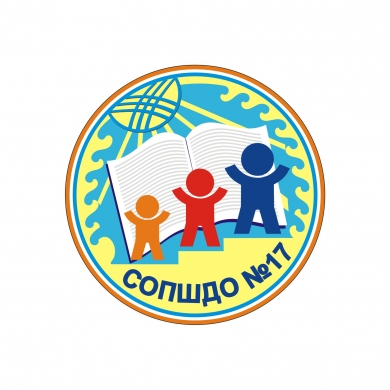 СЫНЫПТЫҢ ӘЛЕУМЕТТІК ПАСПОРТЫСОЦИАЛЬНЫЙ ПАСПОРТ КЛАССАSOCIAL PASSPORT OF CLASSСЫНЫПТАҒЫ БІЛІМ АЛУШЫЛАРДЫ ПЕДАГОГИКАЛЫҚ, ӘЛЕУМЕТТІК, ПСИХОЛОГИЯЛЫҚ, ТАБИҒИ ЗЕРТТЕУ НӘТИЖЕЛЕРІРЕЗУЛЬТАТЫ ИССЛЕДОВАНИЯ ОБУЧАЮЩИХСЯ В КЛАССЕRESEARCH RESULTS OF STUDENTS АТА-НАЛАРМЕН ЖҰМЫСРАБОТА С РОДИТЕЛЯМИWORK WITH PARENTSОҚУШЫЛАРДЫҢ БОС УАҚЫТЫН ҚАМТУ ТУРАЛЫ МӘЛІМЕТСВЕДЕНИЯ О ЗАНЯТОСТИ  УЧАЩИХСЯOUT-OF-SCHOOL ACTIVITIES OF STUDENTSБАЛАЛАРМЕН ЖҮРГІЗІЛЕТІН ТӘРБИЕ ШАРАЛАРЫНЫҢ МАТЕРИАЛДАРЫМАТЕРИАЛЫ ВОСПИТАТЕЛЬНЫХ МЕРОПРИЯТИЙMATERIALS OF EXTRACURRICULAR WORKСЫНЫП ЖЕТЕКШІЛІГІ БОЙЫНША ӘДІСТЕМЕЛІК ЖҰМЫС МАТЕРИАЛДАРЫМАТЕРИАЛЫ МЕТОДИЧЕСКОЙ РАБОТЫ ПО КЛАССНОМУ РУКОВОДСТВУMATERIALS OF METHODICAL WORK ON CLASS GUIDANCEЕСЕПТЕР, ТАЛДАУ ЖӘНЕ БАСҚА ДА МАТЕРИАЛДАРЫОТЧЕТЫ,АНАЛИТИЧЕСКИЕ МАТЕРИАЛЫREPORTS,ANALYTICAL MATERIALS«БЕКІТЕМІН»                      №17 ЖОББСОБМ директоры                                                                                                                                                                                                                                                 Маликова А.К. ____________«_____» ____________ 2018 ж.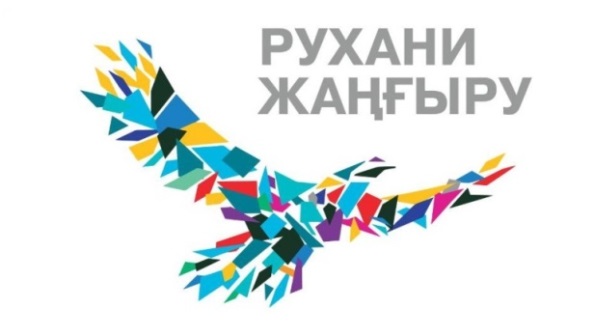 